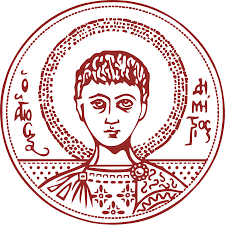 ΑΡΙΣΤΟΤΕΛΕΙΟ ΠΑΝΕΠΙΣΤΗΜΙΟ ΘΕΣΣΑΛΟΝΙΚΗΣΣΧΟΛΗ ΟΙΚΟΝΟΜΙΚΩΝ ΚΑΙ ΠΟΛΙΤΙΚΩΝ ΕΠΙΣΤΗΜΩΝ Τμήμα Οικονομικών Επιστημών ΠΡΟΓΡΑΜΜΑ ΜΕΤΑΠΥΧΙΑΚΩΝ ΣΠΟΥΔΩΝΔΙΟΙΚΗΣΗ ΕΠΙΧΕΙΡΗΣΕΩΝ (ΜΒΑ)ΔΙΠΛΩΜΑΤΙΚΗ ΕΡΓΑΣΙΑΤίτλος ΘέματοςΕΠΙΒΛΕΠΩΝ/ΟΥΣΑ ΚΑΘΗΓΗΤΗΣ/ΤΡΙΑ:ΟΝΟΜΑΤΕΠΩΝΥΜΟ ΦΟΙΤΗΤΗ(Α.Ε.Μ.)ΘΕΣΣΑΛΟΝΙΚΗ (ΕΤΟΣ)